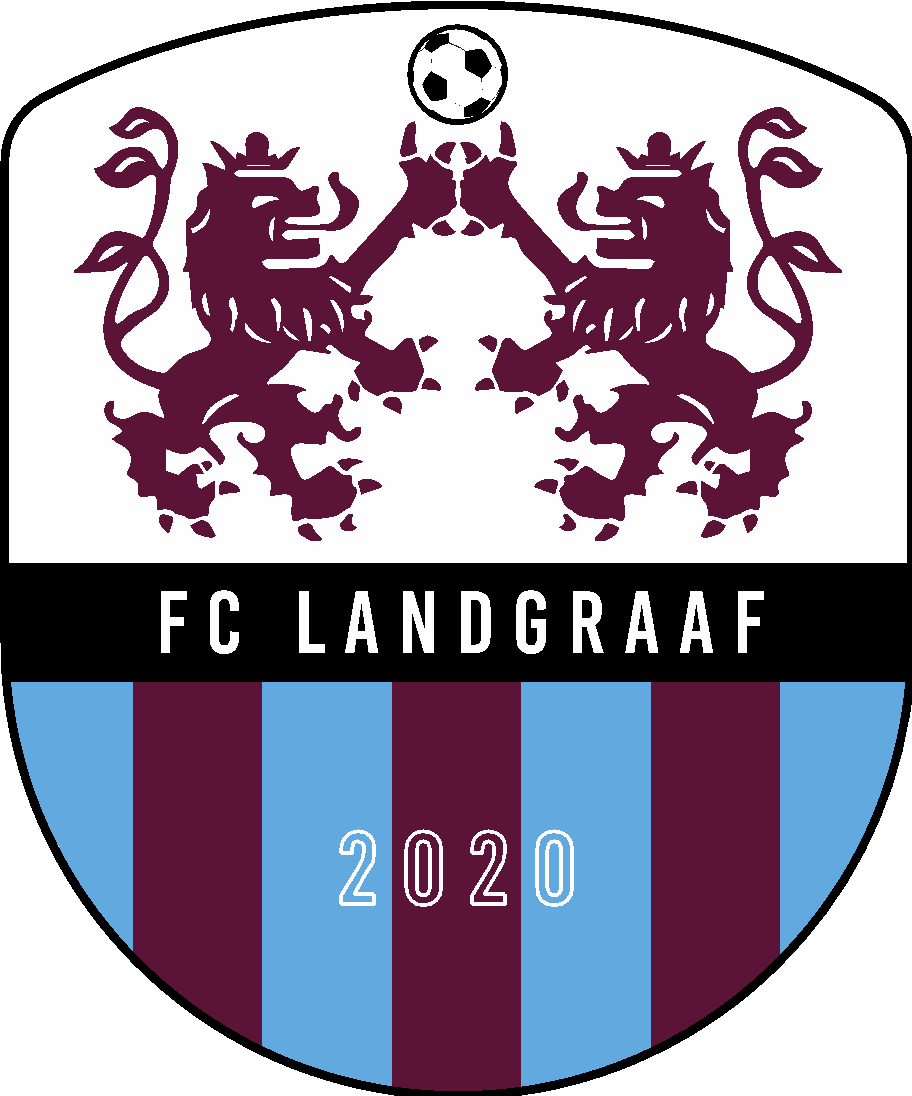 FC Landgraaf  Postbus 300396373 KA Landgraaf Bezoekadres: Heigank 109A6373 KP Landgraaf                                                                                                                                                                KvK  78646499E-mail: info@fclandgraaf.nlwww.fclandgraaf.nlVrijwilliger bij FC Landgraaf
Dagelijks worden de velden van FC Landgraaf bespeeld door de meest uiteenlopende voetballers; jeugd vanaf 6 jaar, senioren, 35+-teams, 45+, Veteranen en het damesteam. Het is duidelijk dat de vereniging voor veel gezinnen in en om Landgraaf een maatschappelijke functie heeft. Meerdere malen per week is het   verenigingscomplex dé ontmoetingsplek voor ruim 500 mensen.

Zonder vrijwilligers kan geen enkele club bestaan, ook FC Landgraaf niet! Daarom hebben wij continue allerlei soorten vrijwilligers nodig die in een prettige omgeving het voetballen voor jong en oud bij FC Landgraaf ondersteunen.FC Landgraaf doet het anders!
Je kan als vaste vrijwilliger FC landgraaf ondersteunen, maar het kan ook anders: flexibel inspringen als het nodig is. Hierdoor kan je een paar uurtjes gezellig en zinvol investeren in jezelf en het plezier van kind(eren) zonder jezelf vast te leggen in een vast wekelijks patroon.

Het is goed voor je sociale contacten en je leert weer nieuwe mensen uit Landgraaf kennen. Daarom mogen ouders en verzorgers, maar ook opa's en oma's en broers en zussen zelf aangeven wanneer ze ons willen komen helpen.

Steentje bijdragen?
FC Landgraaf vraagt je om als vrijwilliger actief te zijn voor de vereniging? Als je interesse hebt voor een specifieke functie of taak kun je mailen naar vrijwilligers@fclandgraaf.nl. Laat ons weten welke ervaring je hebt of wat je graag wilt leren. Wij hopen op jouw ondersteuning.Waar kunnen we altijd versterking gebruiken van enthousiaste vrijwilligers?accommodatiemedewerkers (onderhoudswerkzaamheden op het sportpark)clubhuismedewerk(st)ers (bar/keukendienst)clubscheidsrechters zowel voor de junioren (zaterdag) en de senioren (zondag)commissie-coördinatorenjeugdleid(st)ers (begeleiden jeugdteams)medewerker materiaaluitgifte/-innameomroeper tijdens de thuiswedstrijden van het 1e elftalIncidentele vrijwilligers voor activiteiten en/of toernooien